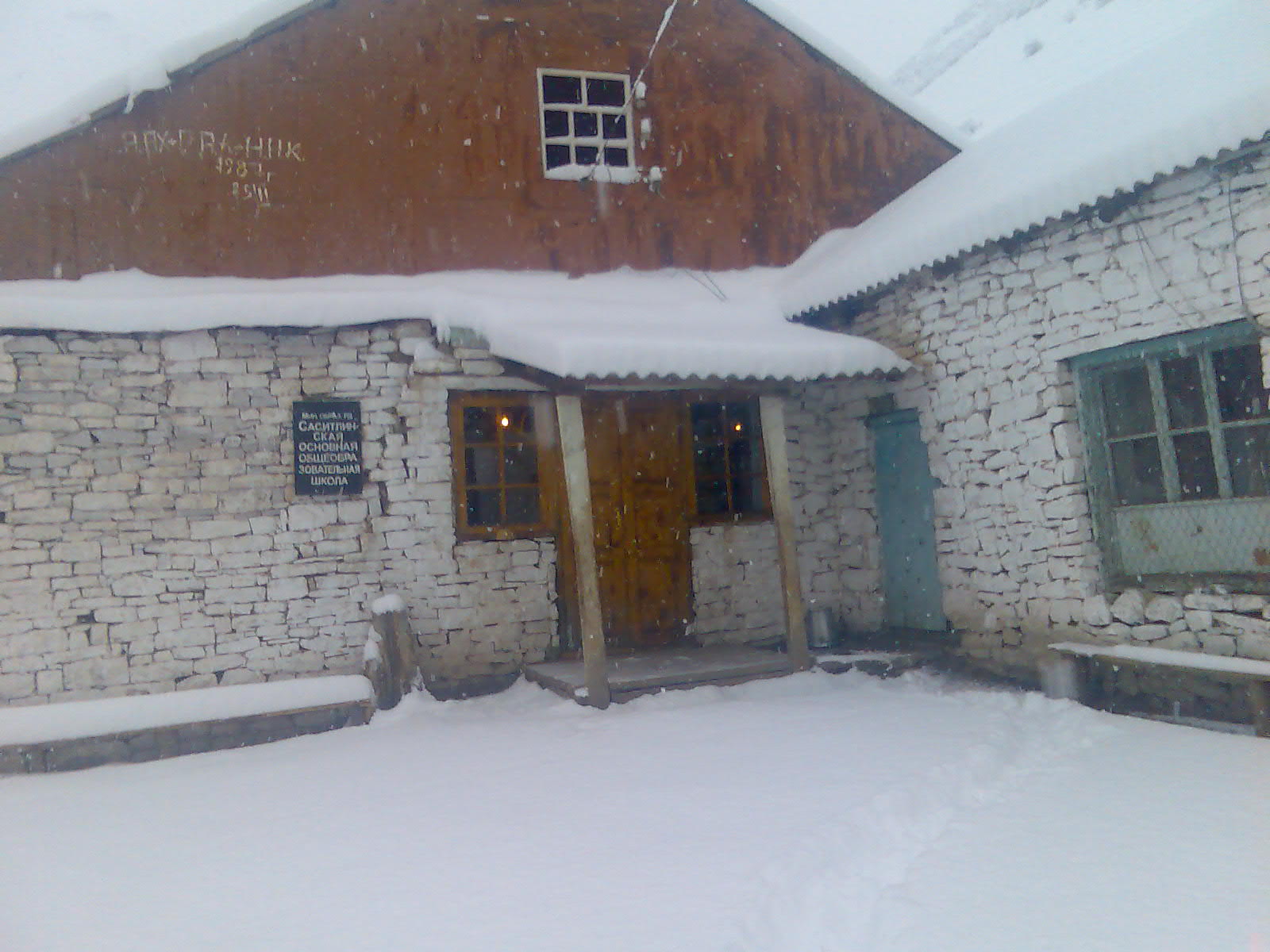 Муниципальное казённое общеобразовательное учреждение  «Саситлинская основная общеобразовательная школа»  Юридический адрес: 3861637 Россия, республика Дагестан  Цумадинский  район, с. Саситли.  Школа является казённым учреждением.  Год основания – 1967 год. I ступень: 1 – 4 классы; II ступень: 5 – 9 классы. Количество учащихся – 53. Количество учителей – 10, из них 6 учителя 2 квалификационной категорией,  4 имеют первую квалификационную категорию.2009 году построено  современное  новое  здание , в котором находится школа до сегодняшнего дня.Школа имеет свой Устав, лицензию.  Задачи: • Развитие социально-профессионального партнёрства через различные формы общественного управления образованием. • Создание условий для формирования личности, способной к свободному и добровольному выбору образа жизни и труду в соответствии с законами природы и социума. • Повышение уровня профессионализма педагогов в деле подготовки учащегося к жизни в современном мире. Направления деятельности: • Сохранение и укрепление психического и физического здоровья учащихся. • Развитие индивидуальных способностей и раскрытие профессиональных наклонностей школьников средствами учебно-воспитательного процесса. • Формирование гражданского отношения к родному селу и Отечеству в целом. • Повышение мотивации к познавательной деятельности учащихся на основе изучения национальной культуры, народных традиций, истории села.  Внеурочная деятельность в 1-2 классе: • кружок «Занимательная грамматика» • кружок «Путешествие в счисландию» • кружок «Геометрия вокруг нас» • кружок «Воспитание сказкой».Директор школы: Харалов  Абас СаидовичЗаместитель директора по УВР:  Набигулаева  Алжанат Каримулаевна 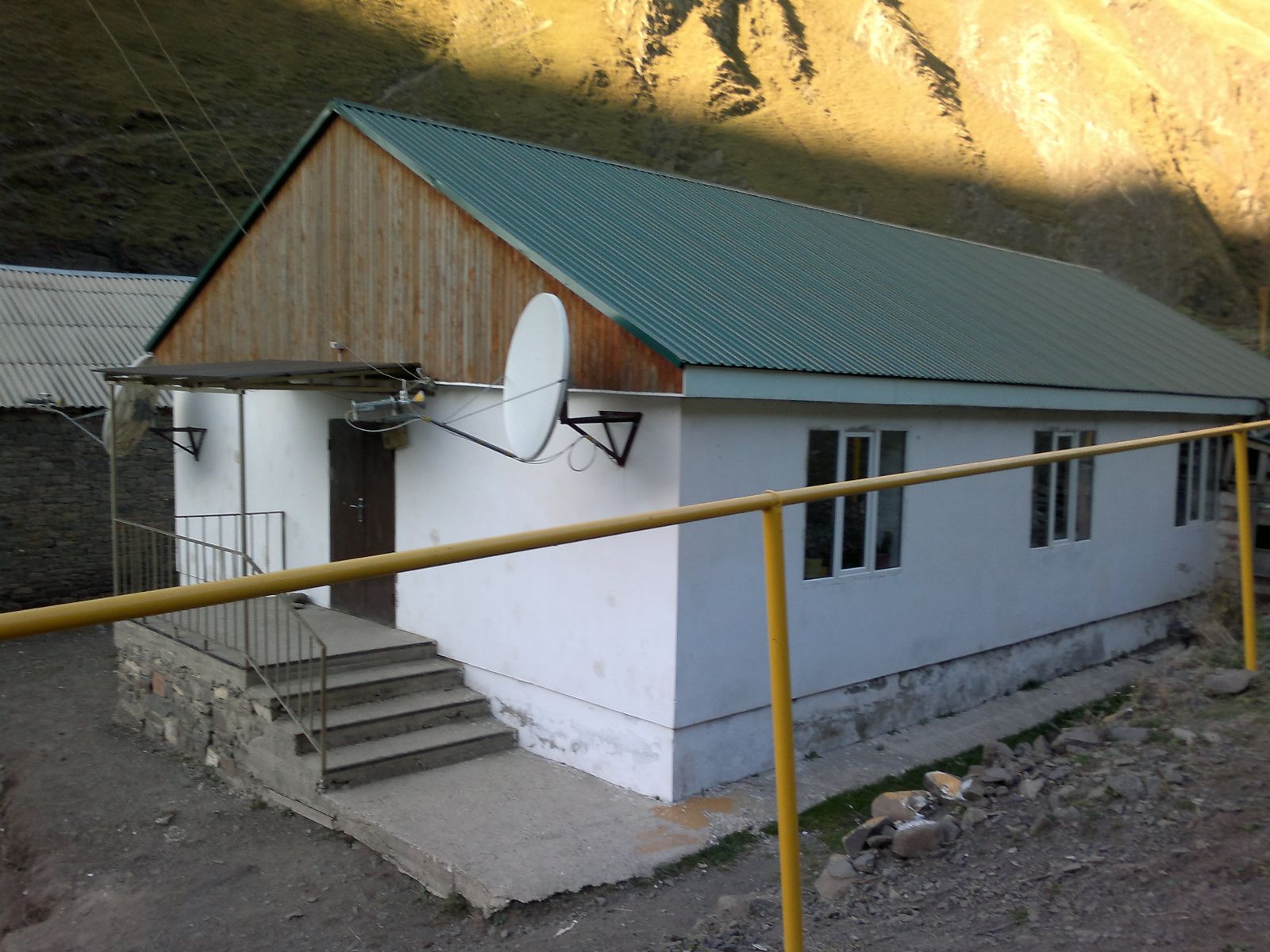 